Klasa:  023-03/16-02/59          Ur.br.: 311-22/01-16-02               Dubrovnik, 6. prosinca 2016.Poštovani,na temelju članka 43. Statuta Hrvatske gospodarske komore i članka 10. Poslovnika o radu Gospodarskog vijeća ŽK Dubrovnik sazivam  PETU PROŠIRENU SJEDNICU GOSPODARSKOG VIJEĆAŽUPANIJSKE KOMORE DUBROVNIKkoja će se održati 13. prosinca (utorak),  s početkom u 11,00 satiu  ŽK Dubrovnik, Pera Čingrije 6.Za sjednicu se predlaže sljedeći d n e v n i   r e d :usvajanje zapisnika s  druge sjednice Gospodarskog vijeća ŽK Dubrovnik,Izvještaj o radu ŽK Dubrovnik za 2016. godinu,Plan rada ŽK Dubrovnik za 2017. godinu,sadašnje aktivnosti HGK,razno.Molimo vas za nazočnost i potvrdu dolaska na telefonski broj 020/312-094 ili elektroničku adresu mkoludrovic@hgk.hr .Zahvaljujem se i srdačno vas pozdravljamo.                                                                                    Predsjednica Gospodarskog vijeća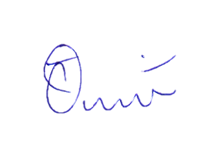                                                                                                Terezina Orlić